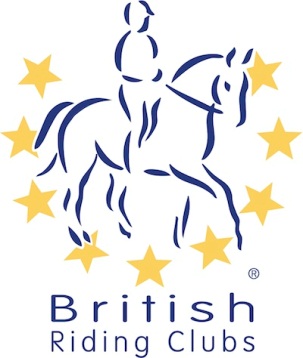 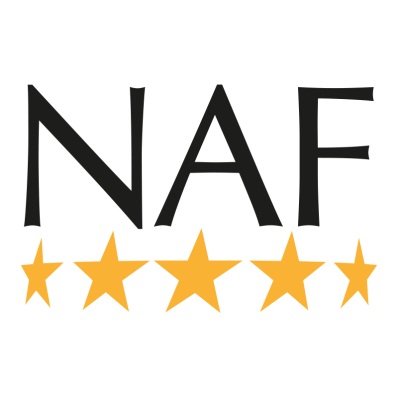 This competition will run under British Riding Club Rules. It is important that all competitors are aware of the rules relating to this competition – please see the current BRC Handbook and also the BRC Rule Amendments and Changes Document which can be found at the link below: http://www.bhs.org.uk/enjoy-riding/british-riding-clubs/brc-rulebookAll entrants must pay a prelim entry of £30 per team or £9.50 per individual to British Riding Clubs at least 21 days before the date of the qualifier (above). Entry forms can be found on the BRC website for postal entries www.britishridingclubs.org.uk  or online entries can be made via the BHS bookshop www.britishhorse.com. Late prelim entries may be accepted at the discretion of the organiser with a late surcharge of £20 per team and £10 per individual, if there are sufficient spaces.  Late entries cannot be guaranteed therefore must not be paid for until approval from the organiser has been sought.If the date of the qualifier is cancelled for any reason, the close of prelim entry will remain.  However, if the qualifier is moved more than 21 days later, entries will be re-opened but late entry fees cannot be refunded.  Eligibility will be approved at the original close of prelim entry.All hats must have a visible aqua BRC hat tag in place before they are used for warming up and competing, to show that it meets the current safety standards.  There will be a trained official available on the day to do this for you if your hat does not currently have one. For up to date hat rules please see the current BRC Handbook.Your horse must have up to date influenza vaccinations in line with rule G7 in the current BRC Handbook.  There is also a checking device on the BRC website, but if you are unsure, please call BRC on 02476 840518.Extra things to include:•	Showground rules/conditions of show•	BRC Code of Conduct•	Closing date for entries•	Health and Safety•	Restrictions on entries (E.g. only 2 teams per class)•	Provisional timetable/idea of when times will be available•	Organiser detailsClass NameEntry FeeNAF Superflex 110cm Show Jumping TeamNAF Superflex 110cm Show JumpingIndividualNAF Superflex 100cm Show JumpingTeamNAF Superflex 100cm Show JumpingIndividual NAF Superflex Senior 90cm Show JumpingTeamNAF Superflex Senior 90cm Show JumpingIndividualNAF Superflex Senior 80cm Show Jumping TeamNAF Superflex Senior 80cm Show JumpingIndividualNAF Superflex Senior 70cm Show JumpingTeamNAF  Superflex Senior 70cm Show JumpingIndividualNAF  Superflex Senior Style Jumping  TeamNAF  Superflex Senior Style Jumping  75cmIndividual NAF  Superflex Senior Style Jumping  85cmIndividual NAF  Superflex Junior 90cm Show JumpingTeamNAF  Superflex Junior 90cm Show JumpingIndividualNAF  Superflex Junior 80cm Show JumpingTeamNAF  Superflex Junior 80cm Show JumpingIndividualNAF Superflex Junior 70cm Show JumpingTeamNAF  Superflex Junior 70cm Show JumpingIndividualNAF  Superflex Junior Style Jumping TeamNAF  Superflex Junior Style Jumping 75cmIndividualNAF  Superflex Junior Style Jumping85cmIndividualTOTAL PAYABLE